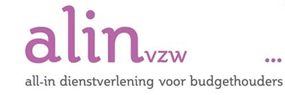 COVID 19-Overeenkomst
 Bijstandsorganisatie alin vzw Deze overeenkomst wordt afgesloten tijdens de COVID19-maatregelen. Om extra bijstand te verlenen tijdens deze periode.TUSSENBudgethouder (persoon met een handicap)Voornaam en naam: Straat en huisnummer:Postcode en woonplaats:Gsm/tel: E-mail:Rijksregisternummer:Vlaams Fonds nummer:PAB budgethouder of PVB budgethouder (schrappen wat niet past)  EN eventuele Budgetbeheerder 
(enkel aanvullen indien budgetbeheerder niet de persoon met een handicap is)Voornaam en naam:	Straat en huisnummer:	Postcode en woonplaats:	Gsm/tel:	E-mail:	Rijksregisternummer:	Relatie tot de persoon met een handicap:bewind goederen / bewind persoonVoogd wettelijk vertegenwoordigernotarieel gevolmachtigdeENalin vzw, vertegenwoordigd door mevrouw Caroline Callens, coördinator, hierna “alin” genoemdGasthuisstraat 311000 BrusselTelefoon: 02/506.04.95E-mail: info@alin-vzw.beRekeningnummer: BE96 1325 4474 8405 Ondernemingsnummer: BE 0563.903.461Artikel 1 – VoorwerpDe overeenkomst kan verschillende modules vervatten. Hieronder wordt voorwerp van overeenkomst gedefinieerd en aangevinktLIDMAATSCHAP MET VZW ALIN. Dit lidmaatschap bedraagt 50 euro en is jaarlijks te vergoeden. Je kan het lidmaatschap betalen met je Persoonlijk ondersteuningsbudget (PVB of PAB).Via het lidmaatschap kan je bijstand ‘op afstand’ krijgen vanuit alin. Dit betekent dat je via telefoon of email terecht kan met al je vragen over het organiseren, beheren en verantwoorden van je budget. Wanneer je via bijstand ‘op afstand’ werkt, wordt er door alin geen bijkomende kost aangerekend. Je kan met je vragen steeds terecht op het helpdesknummer 02 506 04 95 of via email info@alin-vzw.beEen lidmaatschap garandeert je ondersteuning ‘op afstand’ voor het gehele jaar. Je kan het lidmaatschap ten allen tijde opzeggen. Je kan dit doorgeven aan je coach of aan de helpdesk via 02 506 04 95 of info@alin-vzw.be .(gelieve aan te vinken )INTENSIEVE BIJSTAND STARTERSPAKKETDe Startersovereenkomst beperkt zich tot maximaal 4 huisbezoeken die rechtstreeks met het VAPH geregeld worden in opstartfase. De startersovereenkomst stopt sowieso na opstart van eerste overeenkomst die leidt tot ondersteuning vanuit PAB of PVB en wordt indien nodig omgezet naar een Overeenkomst Intensieve bijstand voor Individuele Coaching. INTENSIEVE BIJSTAND INDIVIDUELE COACHINGDe coaching bestaat uit een intensieve bijstand bij alle aspecten van het werken met een PVB of PAB. De budgethouder bepaalt zelf in welke mate en bij welke taken de coach ondersteuning geeft.Artikel 2  - De taken van de coach kunnen bestaan uitOndersteuning bieden bij besteding budget door o.a.:het verwerven van inzicht in de mogelijkheden voor besteding van het PVB of PABhet inschatten van de eigenlijke loonkost van de assistenthet plannen van de budgetbestedinghet opmaken en aanleveren van de kostenstaat aan het VAPHhet openen van een derdenrekeninghet betalen van facturenhet bieden van hulp bij urgente situaties zoals ziekte of ontslag van de assistenten…Ondersteuning bieden indien de budgethouder optreedt als werkgever door o.a.:het opstellen van een assistentenprofielhet opstellen van de functiebeschrijving van de assistenthet zoeken van de assistenthet opmaken en plaatsen van vacaturesondersteuning te bieden bij de selectie van sollicitatiebrievenondersteuning te bieden bij sollicitatiegesprekkenhet opstellen van het assistentenplan en uurrooster voor assistenten in functie van het ondersteuningsplanhet opstellen van het contracthet voeren van functioneringsgesprekkende communicatie over PVB met instanties zoals sociaal secretariaten, interim-bureaus, scholen, diensten of voorzieningen op te nemenop te treden als bemiddelaar tussen de bestaande persoonlijke assistentenconflictenbemiddeling bij de assistenten…Ondersteuning bieden indien de budgethouder ondersteuning inroept van derden (vb. interimbureau, sociaal secretariaat, een voorziening, een hulpverlenende diensten) door o.a.:het opstellen van het ondersteuningsprofielhet ondersteunen bij het zoeken naar een geschikt ondersteuningsaanbodhet aangaan van verkennend gesprek met het ondersteuningsaanbodhet onderhandelen met het ondersteuningsaanbodhet aangaan van contracten met het ondersteuningsaanbodcontrole op het naleven van het contractOndersteuning bieden bij de regionale overlegtafels van zorgbemiddeling en de belangen en wensen behartigen van de budgethouderArtikel 3 – Rechten en plichten De coach krijgt inzage in de rekeninguittreksels van de aparte PVB of PAB Zorgbudget rekening.De coach krijgt inzage in elk contract en elke factuur met betrekking tot het Zorgbudget.De budgethouder machtigt hierbij de coach tot het verkrijgen van een volmacht voor inzage en wijzigingsrechten binnen zijn individueel dossier bij het VAPH via een login tot mijnvaph.be. De budgethouder heeft het recht om de machtiging in te trekken. Meer info over de volmacht lees je hieronder in artikel 6.alin biedt toegankelijk en correct advies binnen het wettelijk kader. alin staat in voor de juistheid van de verstrekte informatie, zowel voor de informatie bestemd voor de gebruiker als de informatie bestemd voor de betrokken diensten. alin verplicht zich ertoe om altijd wettelijk correcte en bevattelijke informatie te verstrekken en zich hierop te baseren bij het verlenen van advies.Voordat er overeenkomsten afgesloten worden of handelingen uitgevoerd worden, bespreekt alin de mogelijke gevolgen ervan voor de budgethouder. Alin vergewist zich ervan dat de budgethouder de gevolgen begrijpt.Artikel 4 - Frequentie en plaatsFrequentie:Er wordt overeengekomen dat de coach de budgethouder contacteert met een gemiddelde frequentie van … weken om na te gaan of coaching nodig is.De overeenkomst wordt aangegaan met een onbepaald frequentie. De budgethouder contacteert de coach op het moment dat hij deze nodig heeft.De overeenkomst wordt aangegaan met een bepaalde frequentie. Er wordt afgesproken dat de coach op regelmatige basis langskomt namelijk met een frequentie van om de …… weken.Plaats:De budgethouder kiest ervoor de coaching thuis te laten plaatsvinden.De budgethouder kiest ervoor om de coaching op het regionaal kantoor te laten plaatsvinden in de provincie:Vlaams-BrabantWest-VlaanderenOost-VlaanderenLimburgAntwerpenArtikel 5 - De vergoedingOp 1/2/2019 is de prijs vastgesteld op €72 per uur. Het eerste uur wordt steeds volledig aangerekend, nadien wordt er €36 gerekend per begonnen half uur. Tarieven van coaching zijn vanaf 1/2/2019 onderhevig aan index.De budgethouder heeft de keuze uit twee opties voor de betaling van de dienstverlening:De budgethouder die voor de optie CASH kiest, betaalt binnen de 14 dagen na ontvangst van de factuur d.m.v. storting op rekeningnummer van alin BE96 1325 4474 8405.De budgethouder die ervoor opteert om via VOUCHER te werken, gaat ermee akkoord dat de factuur door alin aan het VAPH wordt aangeboden. (niet van toepassing bij PAB tenzij bij startersovereenkomst)De coach houdt bij hoeveel coaching er gepresteerd wordt. De coach factureert maandelijks voor de hiernavolgende interventies:Coaching via een persoonlijk onderhoud met de persoon met een handicap, zijn vertegenwoordiger of de assistent (het eerste uur telkens volledig en nadien per begonnen half uur),Een onderhoud in opdracht van de budgethouder met derden (per begonnen half uur),Intensieve administratieve opvolging van het dossier (per begonnen half uur).Indien de budgethouder niet op de afgesproken datum aanwezig is of minder dan 24 uur op voorhand annuleert, wordt 1 uur interventie van €72 aangerekend. Artikel 6 – VolmachtAls lid van alin geeft de budgethouder door de handtekening van deze overeenkomst PVB aan de coach van alin vzw de toelating om de e-toepassing mijnvaph.be/PVB in te kijken en gegevens in te brengen. Deze volmacht wordt louter gebruikt om de budgethouder correct te kunnen informeren over de stand van zaken van diens dossier en de gegevens in het dossier te actualiseren.Deze volmacht geldt voor onbepaalde tijd en start vanaf de aanvang van de overeenkomst intensieve bijstand.De volmacht kan ten allen tijde door de budgethouder schriftelijk worden opgezegd. Dit kan via mijnVAPH.be > volmachten; door een mailtje te sturen naar info@alin-vzw.be of via schriftelijke opzegging naar gasthuisstraat 31, 1000 Brussel. De volmacht loopt uiterlijk af op het moment van het einde van de overeenkomst intensieve bijstand.Artikel 7 - Aansprakelijkheidalin ondersteunt de budgethouder maar ontslaat de budgethouder niet geheel of gedeeltelijk van zijn/haar eigen verantwoordelijkheid bij het gebruik van de aan hem/haar verstrekte informatie.De budgethouder blijft de eindverantwoordelijke van zijn dossier. alin kan enkel de budgethouder informeren en sturen. Artikel 8 - Aanvang en duur Deze overeenkomst treedt onder opschortende voorwaarde van voldoende financiële ruimte op de budgetlijn van de budgethouder via mijnvaph.be in werking op ……/…… / ……  en geldt voor onbepaalde duur.Artikel 9 - OpzegtermijnDeze overeenkomst intensieve bijstand kan steeds in onderling akkoord worden beëindigd. Deze overeenkomst kan door beide partijen jaarlijks worden opgezegd met inachtneming van een opzegtermijn van 1 maand, telkens ingaand op de eerste kalenderdag van de maand volgend op de maand waarin de opzeg schriftelijk werd gegeven.Artikel 10 - Privacyalin neemt jouw privacy zeer ernstig. De bijstandsorganisatie en de coach geven aan derden nooit informatie door over de budgethouder, diens sociaal netwerk en over eventuele andere dienstverleners. Zij vraagt echter de gegevens op dit blad op, omwille van de volgende doeleinden: het registreren van je lidmaatschap, het bieden van ondersteuning bij de vragen tijdens je lidmaatschap, het hebben van contactgegevens, het kunnen ondersteuning bieden op allerhande overheidsplatformen. Deze gegevens worden tot 10 jaar na laatste contact bewaard, op een beveiligde server. Je hebt het recht om deze gegevens op te vragen, te verbeteren, de verwerking stop te zetten en om je gegevens te laten wissen. Voor meer uitleg kan je de privacyverklaring terugvinden op alin-vzw.be/index.php/privacy/.Artikel 11 - SlotbepalingenDeze overeenkomst wordt opgemaakt in 2 exemplaren waarvan elk van de partijen erkent een exemplaar te hebben ontvangen. Eén contract is voor de budgethouder, één voor alin. Een kopie van het contract wordt door de budgethouder aan het VAPH bezorgd via het ‘opladen’ van het contract via mijnvaph.be. Aldus overeengekomen te …………………………………………………… op …… /……… /………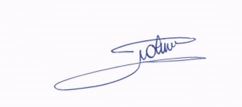 Caroline Callens 							………………………………Coördinator alin 							BudgetbeheerderBudgethouder verleent geen volmacht tot inzage in zijn individueel dossier via mijnvaph.be/PVB aan medewerker van alin vzwBudgethouder verleent volmacht tot inzage in zijn individueel dossier via mijnvaph.be/PVB aan medewerker van alin vzw